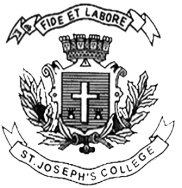 ST. JOSEPH’S COLLEGE (AUTONOMOUS), BANGALORE-27B.COM - VI SEMESTERSEMESTER EXAMINATION: APRIL 2022(Examination conducted in July-August 2022)BC DEF 6518 - Stock and Commodity MarketTime- 2 1/2  hrs                                                                                                       Max Marks-70                                                                                                                           This paper contains two printed pages and four partsSECTION-AAnswer any FIVE of the following questions. Each question carries two marks. (5x2=10)What is buyback of shares?Expand SENSEX and ASBA.What are Derivatives?State any two commodity exchanges in India.What is BOLT and NEAT system?What is the settlement cycle for delivery trade in stock market?SECTION- BAnswer any THREE of the following questions. Each question carries five marks. (3x5=15)Differentiate between stock market and commodity market.Explain the role of SEBI in the securities market.“Stock markets are like jungles and investors are often compared with animals”. Justify the phrase.Differentiate futures from forwards contract.SECTION -CAnswer any TWO of the following questions. Each question carries fifteen marks. (2x15=30)Discuss the types of brokers and role of brokers in stock marketExplain the functions of commodity exchanges in India.Write a short note on:Options trading (5 marks)List any ten commodities traded on MCX. (5 marks)Depositories (5 marks)SECTION -DAnswer the following compulsory question.  The question carries fifteen marks. (1x15=15)Explain the procedure to apply for an IPO. Discuss any recent IPO in India.*********************